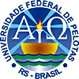 MINISTÉRIO DA EDUCAÇÃO UNIVERSIDADE FEDERAL DE PELOTASCurso de  	O ALUNO QUE SOLICITAR TRANCAMENTO DE DISCIPLINA DEVERÁ MANTER-SE MATRICULADO EM, NO MÍNIMO, OITO CRÉDITOS.OS TRANCAMENTOS SERÃO PROCESSADOS NO SISTEMA ACADÊMICO COBALTO ATÉ 14/09/2018 ÀS 21:00REQUERIMENTO PARA TRANCAMENTO DE DISCIPLINANome: ...............................................................................................	Matrícula: .......................................Curso: ...............................................................................................	Código do Curso: ...........................Email: ................................................................................................	Telefone: ........................................Código da DisciplinaNome da Disciplina12345678